Properties of stereoisomers– teacher notesTopicStereochemistryTiming5 minutesProcedureIn this experiment, students detect the differences in smell of each enantiomer absorbed on cotton wool inside small sample bottles.To prepare these;Place a small quantity of cotton wool into each bottle.Add 10 drops of the stereoisomer.The bottles can then be passed around the classroom.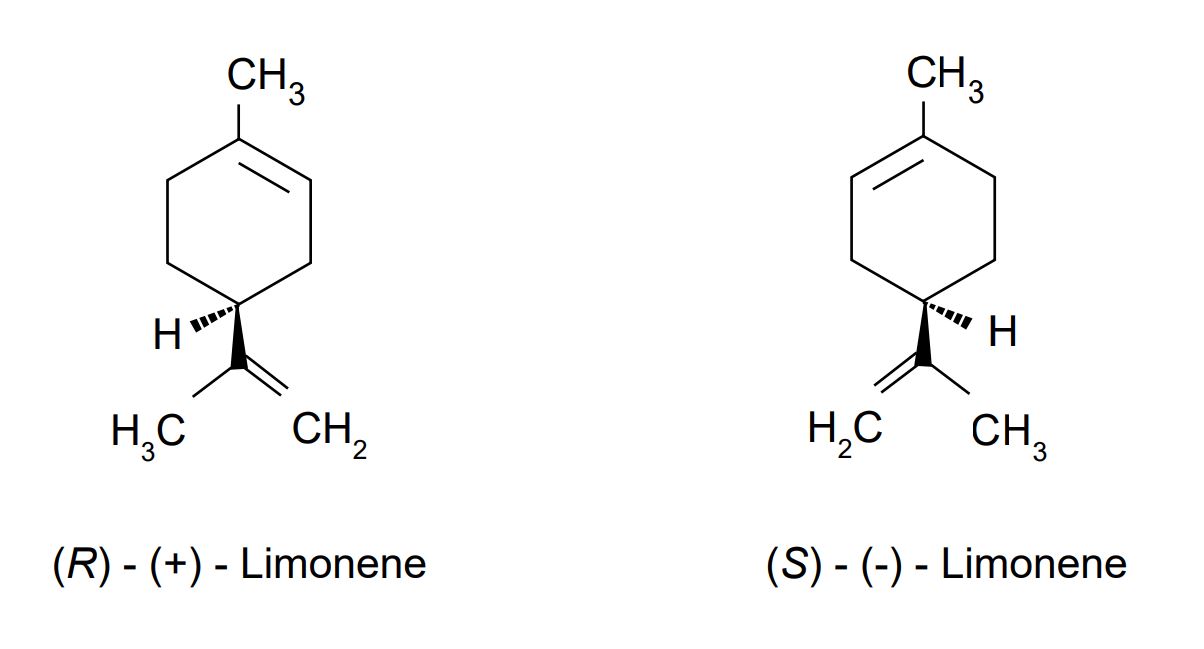 ApparatusPlastic bottles x2Cotton woolChemicals(R)-(+)-Limonene(S)-(–)-LimoneneExtensionStudents could obtain small quantities of (R)-(+)- limonene in natural fruits by carrying out steam distillation of the peel of citrus fruits such as oranges and lemons and comparing the odours against the standards.However, the S-(-) isomer is scarce in citrus fruits: pine needles might be a good source, but the presence of other terpenes might make it hard to separate.Health, safety and technical notesRead our standard health and safety notes here https://rsc.li/3fJh126 Students must wear eye protection if carrying out steam distillation.Not needed for sniffing the stereoisomers.